Volgens richtlijnen van de rijksoverheid kunnen de dorps- en buurthuizen en ontmoetingscentra weer open vanaf 1 juni. De openstelling is voor maximaal 30 mensen gasten, dus exclusief personeel/vrijwilligers, uitgaande van de basisregels van 1,5 meter afstand. Ons gebouw volgt de richtlijnen zoals bepaald door het RIVM en de Rijksoverheid. Daarbij treffen wij een aantal extra maatregelen om verspreiding van het virus tegen te gaan. Wij hebben besloten om per 1 juni weer open te gaan.  In dit protocol leggen we vast hoe we dit veilig kunnen doen. Per hoofdstuk worden de volgende zaken behandeld:We hebben besloten om weer (beperkt) open te gaan als buurthuisVanuit de rijksoverheid gezien kunnen de buurthuizen en ontmoetingscentra weer open van 1 juni voor maximaal 30 mensen, exclusief personeel/vrijwilligers. Uitgaande van de basisregels van 1,5 meter afstand. Ons buurthuis en WSV de Hoven volgt de richtlijnen zoals bepaald door het RIVM en de Rijksoverheid.
Opening van ons gebouw per 1 juli 2020Om onze buurthuisfunctie in de gemeenschap te kunnen blijven vervullen in tijden van corona, hebben we besloten het buurthuis weer open te stellen met ingang van 1 juli 2020. Het protocol:Voorwaarde voor heropening is dat er een protocol voor coronamaatregelen aanwezig is.  Om ons buurthuis en de andere faciliteiten van WSV de Hoven veilig te kunnen gebruiken hebben we dit protocol opgesteld. De maatregelen in het protocol hebben ten doel om onze gebruikers en vrijwilliger te laten zien dat hun persoonlijke veiligheid bovenaan staat. Dit protocol is tot stand gekomen door overleg van het bestuur van WSV de Hoven met de beheerders en de gebruikers van het buurthuis. We hopen dat we door middel van dit protocol de routing, de hygiënemaatregelen en programmeringskeuzes duidelijk worden. Daarnaast is het van belang dat we er met elkaar voor zorgen dat het uitvoeren van het protocol een succes wordt en dat we dus veilig open kunnen gaan. Het protocol is geldig totdat er vanuit het ministerie, het RIVM of de veiligheidsregio IJsselland andere maatregelen afgekondigd worden. Als dat het geval is zal bekeken worden of het huidige protocol voldoet of dat er een aanpassing nodig is Uiteraard volgen we de richtlijnen vanuit op de voet om dit protocol tijdig bij te stellen en de opening eventueel te herzien.Randvoorwaarden (algemene gegevens van het buurthuis)  Het buurthuis is eigendom van WSV de Hoven en vervult een algemene publieke functie voor de wijk. Er zijn geen specifieke eisen gesteld door de gemeente aan de heropening behoudens de in de noodverordening IJsselland opgenomen eisen voor de heropening van publieke gebouwen.  Sportactiviteiten in de sporthal van het buurthuis zijn niet toegestaan zolang we nog niet aan de hygiene maatregelen welke nu nog niet eens exact bekend zijn kunnen voldoen.Welke openingstijden hanteren we?Het buurthuis hanteert zo veel mogelijk (als de bezetting van de beheerders dit toelaat) de reguliere openingstijden. Dat wil zeggen maandag t/m vrijdag van 13.00 tot 17.00 en daarnaast tijdens structurele activiteiten die op de ochtenden plaatsvinden (bloedprikken, bibliotheek).Wie is verantwoordelijk voor het gebouw?Het bestuur van de WSV de Hoven is verantwoordelijk voor het gebouw en de speeltuin.Wie is verantwoordelijk voor het beheer? Het bestuur van de WSV de Hoven is verantwoordelijk voor het beheer en heeft het dagelijkse beheer gemandateerd aan de beheerders en de werkgroep facilitairWie zijn onze gebruikers?De gebruikers van het gebouw zijn de vrijwilligers die bewonersactiviteiten organiseren en daarnaast de huurders van de ruimten. Activiteiten variëren van koffiemomenten tot biljart-, klaverjas- avonden, kinderactiviteiten en dergelijke. De gymzaal wordt gebruikt door judo, yoga en dans clubs.Zijn er andere protocollen van toepassing op het gebouw?In de ruimte(n) die de BSO, Tante Kaat en Sam & Max  huren zijn de protocollen van toepassing die vanuit hun branche-organisatie en het RIVM voor hun activiteit gelden. Wij conformeren ons aan hun eigen protocollen voor de tijden dat zij aanwezig zijn.Routing en inrichting1,5 m. afstand houden en geen fysiek contact is de norm voor iedereen in het gebouw, met uitzondering van kinderen tot en met 12 jaar. De beperkte capaciteit van maximaal 30 bezoekers en de 1,5 meter afstand vragen om een aangepaste inrichting en routing in en om het gebouw. Daarvoor maken we de volgende afspraken en treffen we de volgende maatregelen.Het buitenterreinDe speeltuin is per medio mei weer geopend, jonge kinderen ( t/m 12 jaar) kunnen daar onbeperkt met elkaar spelen. Ouders die toezicht willen houden op hun eigen kind moeten 1,5 m afstand houden tot andere ouders en zoveel mogelijk rekening houden met de 1,5 m afstand tot andere kinderen. In de speeltuin gelden dus de regels die overal in de openbare ruimte gelden. Dit geld ook voor de ruimte voor de hoofdingang en het terrein bij de fietsenstallingen.Voor het afhalen van de kinderen bij de BSO, tante Kaat en Sam & Max de gelden specifieke regels die door deze instanties zijn opgesteld. De ouders van de kinderen die gebruik maken van de BSO, kinderopvang en peuterspeelzaal zijn hiervan op de hoogte gesteld.Toegang tot het gebouwDe toegang tot het gebouw bevind zich aan de voorkant waar de officiële toegangsdeur is. De uitgang is de zijdeur aan de kant van de speeltuin. Op deze wijze worden bezoekersstromen gescheiden van elkaar.We werken aan bewegwijzering in ‘t Hovenhuus om de loop van de bezoekers voor de verschillende ruimten te scheiden van elkaar en op 1,5 m afstand te laten plaatsvinden.CapaciteitBij de berekening van de maximale capaciteit van de verschillende ruimten zijn we uitgegaan van de richtlijn van het RIVM , en andere instanties die hier advies over geven ( een vergaderplek heeft minimaal 5,0 m2 pp nodig en een niet vaste plek 10m2):Grote zaal: 			  98,3 m2 = max 19 personen bij een vergadering, vrije loop 10 	Color Gate:			  27,4 m2 = max  5 in vergadering, vrije loop 2-3 Flex/Multifunctionele Ruimte:	      38m2   = max 7 in vergadering, vrije loop 3-4   	Kantoor:			      17 m2  = max  3 in vergadering, vrije loop 1-2Barruimte incl. voorzaal en zitje: 135 m2    = max 20 personen bij vergadering rekening houdend met          bar, vrije loop 10-15Sportzaal:			  109,6 m2 = max ? personen, komt aparte richtlijn voorKeuken: 			    13,8 m2 = max 1-2 personenKleedruimten:			    14,8 m2 = max 2 personen tegelijk omkledenToiletten:			      5 m2    = max 1 persoonDeze aantallen zijn inclusief beheerders/vrijwilligers en eventuele begeleiders van bezoekers.Per ruimte (behalve toiletten en kleedkamers ) moet er een intekenlijst neergelegd worden om namen en telefoonnummers op te schrijven zodat ingeval van een mogelijke corona besmetting contactonderzoek eenvoudig kan plaatsvinden. Op intekenlijst moet een datum staan, naam begeleider/beheerder en activiteit.De beheerders en begeleiders van de verschillende bijeenkomsten zijn verantwoordelijk voor het invullen van deze lijsten door de bezoekers. In het kader van de noodzaak tot vastlegging en de AVG mogen deze lijsten maximaal drie weken bewaard worden (twee weken incubatietijd Corona en een week uitloop voor het doorkrijgen ervan).RouteRoutering vind plaats door plakstrippen op de grond met daarin pijlen wat de looproute is. Inrichting ruimtesDe ruimten mogen maximaal door het aantal personen in 2.3 genoemd worden bezet. De opstelling van tafels en stoelen zal op deze wijze plaatsvinden zodat de 1,5 m wordt gewaarborgd. Huurders zoals de BSO zijn zelf verantwoordelijk voor een juiste opstelling en het borgen van de 1,5 m regel.Plattegronden:Helaas hebben we nog geen plattegrond kunnen maken met looprichtingen ed, mar deze zijn ook niet noodzakelijk gezien de duidelijke bewegwijzering op de vloeren.Zo treffen we extra maatregelen voor beheer en hygiëneHet bestuur en beheer treft extra maatregelen. We maken een aantal aanvullende afspraken en nemen een aantal maatregelen die zorgen voor een verantwoord gebruik. Over de toegang tot de locatie spreken we af De beheerders openen en sluiten de ruimten af, zij zijn samen met de eventuele huurders ook verantwoordelijk voor de extra hygiënische maatregelen zoals het extra schoonmaken van gebruikte tafels, het beslag van deuren die worden gebruikt en de toiletten als deze gebruikt zijn. Zo geven we instructies aan beheerders en gebruikersEr wordt gewerkt aan een draaiboek voor de beheerders wat zij wanneer moeten doen ihkv de extra hygiëne maatregelen. Er wordt van hun ook een rol verwacht in het aanspreken van de bezoekers. Uiteraard in samenspraak met de begeleiders/vrijwilligers worden bezoekers gewezen op hun eigen verantwoording. Deze extra schoonmaak maatregelen treffen we:Check bij toegang: Check bij toegang: Vraag bezoekers naar hun gezondheid bij binnenkomst. Hiervoor maken we gebruik van de gezondheidscheck van het RIVM. Telefonisch als mensen reserveren of bij de deur als er spontane aanloop is. Stel mensen een aantal vragen over hun gezondheid, zie de checklist van de RIVM.  Als 1 van de vragen met ‘ja’ beantwoord wordt, mag je niet naar binnen. https://www.rivm.nl/documenten/gezondheidscheck-contactberoepen-0Voorkom besmetting: Wijs gebruikers op de algemene hygiënemaatregelen van het RIVM. Laat ze bij het betreden en het verlaten van ruimtes hun handen wassen (en eventueel desinfecterende handgel gebruiken)Algemeen: We maken algemene ruimtes op reguliere wijze schoon. 
We kijken regelmatig of verhoging van de schoonmaakfrequentie noodzakelijk is, gezien gebruiksintensiteit en mate van vervuiling.Contactoppervlakken en aanraakpunten: We maken contactoppervlakken en aanraakpunten meerdere keren per dag schoon op de reguliere wijze. Frequentie afhankelijk van gebruiksintensiteit en vervuiling (en in overleg met schoonmaakbedrijf).In principe wordt iedere tafel en stoel die gebruikt is afgenomen met een sopje ter desinfectie.Sanitair: Schoonmaken op reguliere wijze.Contactpunten en handenwas-faciliteiten ook goed schoonmaken. Frequentie in overleg afhankelijk van gebruik vaststellen. Wij zorgen voor voldoende (aanvulling van) (vloeibare)zeep en materialen om handen af te drogen. Wij gebruiken papieren handdoekjes.Deze extra hygiënemaatregelen en voorzieningen treffen we:Er zijn extra maatregelen getroffen:Tafels en stoelen staan opgesteld zodat 1,5 m gerealiseerd word Contactpunten en handenwas-faciliteiten worden regelmatig goed schoongemaakt (Frequentie in overleg afhankelijk van gebruik vaststellen) Wij zorgen voor voldoende (aanvulling van) (vloeibare)zeep en materialen om handen af te drogenWij gebruiken papieren handdoekjesHet barpersoneel en de beheerders gebruiken handschoenen bij het inschenken van de dranken en het afruimen van de tafels Er worden geen thermoskannen meer gebruiktHandgel staat bij de deur bij en bij de toegangen  van de verschillende ruimten, ook bij de uitgang staat handgelLooprichtingen zijn aangegeven en er zijn afstandsstrepen bij de bar Zo gaan we met elkaar om					Iedereen houdt zich in ieder geval aan de landelijke richtlijnen. Dat betekent dat we elkaar groeten zonder elkaar aan te raken en elkaar dus ook geen hand geven. Als je toch moet niesen of hoesten doe je dit in je ellenboog. Gebruik papieren zakdoekjes om te snuiten. Was regelmatig je handen met zeep, ook tussen de vingers. En houd minimaal 1,5 meter afstand van elkaar.  Als je klachten zoals koorts (meer dan 38 graden), verkoudheid (zoals niezen, snotterigheid, hoesten, keelpijn) of kortademigheid hebt, blijf je thuis.  Dit verwachten we van onze bezoekersWe verwachten van onze bezoekers dat zij ook zelf in de gaten houden of het te druk wordt. Als dit het geval is, zullen zij als ze zich niet van te voren hebben aangemeld later moeten terugkomen als er wel plek beschikbaar is. Daarnaast verwachten wij dat iedere bezoeker zich houd aan de afstandsregels en de hiervoor genoemde hygiënische maatregelen. Als er kinder- of jeugd- activiteiten zijn verwachten wij dat de ouders de kinderen bij de deur afzetten en ophalenZo maken we duidelijk wat we verwachten van bezoekersPosters met gedragslijnen en instructies, handen wassen, afstand houden, desinfecteren spullen die gebruikt zijn.Zo organiseren we onze vrijwilligersDe vrijwilligers werkzaam in ons gebouw zijn allemaal op de hoogte van de voor hen relevante onderdelen van dit protocol. Vrijwilligers geven het goede voorbeeld en laten daarmee duidelijk zien wat we ook van bezoekers verwachten. Zo maken we duidelijk wat we verwachten van onze vrijwilligersDe vrijwilligers krijgen een exemplaar van het protocol toegestuurd via mail en wordt ook via facebook, website en insta gedeeld.ProgrammeerkeuzeBij de keuze voor de programmering hebben we rekening gehouden met doel, doelgroep en de beschikbare ruimtes. Voor deze doelgroep zijn we nu openWe zijn open voor alle activiteiten behoudens die activiteiten die door wet en regelgeving nog niet mogen plaatsvinden. Binnensporten iig tot 1/7 niet, douchen na sporten voorlopig niet en contactsporten zijn sowieso nog niet toegestaan. Activiteiten specifiek gericht op ouderen zijn vooralsnog niet toegestaan. Voor het openen van de gymzaal houden we rekening met de landelijke hygienemaatregelen die op zijn vroegst 24/6 worden afgekondigt.Deze activiteiten zijn mogelijk in ons buurthuisAlle activiteiten die regulier plaatsvinden in het buurthuis behoudens die in 5.1 genoemd.Functies in het gebouwAlle aanwezige functie mogen weer behoudens de in 5.1 genoemde.We hebben in de programmering rekening gehouden met de capaciteit van ons gebouwBij alle activiteiten houden we rekening met afstandsregels en maximale bezetting per ruimte.Dit vragen we van onze huurdersHuurders vragen we zich te conformeren aan dit protocol en eventuele protocollen die voor hun activiteiten landelijk gelden.De Bar:Maximaal 30 personen inclusief personeel per ruimte (onder voorbehoud van herziening van maatregelen vanuit de rijksoverheid, vanaf 1 juli 100 personen per ruimte). Iedere gast moet bij binnenkomst zijn of haar handen wassen of desinfecterende gel gebruiken. Per gast vindt er een controlegesprek plaats, om risico’s in te schatten. Als iemand verkouden is, koorts heeft of hoest, kan de toegang geweigerd worden. Gasten moeten ‘reserveren’ of gebruik maken van triage (bij aankomst vragen of er plek is). Op locatie moet de 1,5 meter regel nageleefd kunnen worden. Als dat niet kan dan kunnen aanvullende maatregelen worden getroffen zoals het scheiden van looproutes of het scheiden van tafels met plastic schermen. Ook kan het aantal zitplaatsen worden verlaagd. Het zitten aan de bar of aan statafels is geen belemmering als hygiëne en 1,5 meter afstand in acht worden genomen en gasten reserveren of via de triage een plek wordt toegewezen.Er mogen maximaal 4 mensen aan een tafel zitten. Dat geldt ook voor het bargedeelte. Nadat de gasten vertrokken zijn, worden tafels, stoelen en eventueel menukaarten ontsmet.Een terras mag open, zolang bezoekers aan een tafel zitten en 1,5 meter afstand houden. Het terras wordt als aparte ruimte gezien en hier geldt ook de regel van maximaal 30 personen.Wil een terrasbezoeker de toiletvoorziening in het gebouw gebruiken, gelden de bovenstaande regels van triage voordat men naar binnen mag, dus maximaal 30 personen en controlegesprek (als deze nog niet is geweest).Voor het barpersoneel gelden de hygiene regels eveneens, bij inschenken eerst handen ontsmetten of gebruikmaken van handschoenen, anderhalve meter afstand van bezoekers houdenDenksporten en spelletjes:Kan ik nog bridge spelen, schaken of andere denksporten doen? Dit kan en mag niet! Veel van deze denksporten vereisen dat deelnemers aan dezelfde tafel zitten en dat is in veel gevallen binnen 1,5 meter. Daarnaast worden de materialen (speelkaarten, stukken) vaak doorgegeven waardoor het risico op besmetting vergroot wordt. Ook biljarten waarbij  het krijtje wordt doorgegeven en soms ook keu’s worden gedeeld mag niet tot nader order. Ook voor bingo, darts ed zal gekeken moeten worden of dit soort activiteiten coronaproef gedaan kunnen worden.Boekenuitleen:Voor onze bibliotheekfunctie geld onderstaande. Per 11 mei mogen deze vestigingen weer open. De bibliotheek heeft een branche specifiek protocol. Alle bibliotheken moeten dit naleven om open te kunnen. Om de protocollen na te leven is de aanwezigheid van bibliotheekpersoneel een voorwaarde voor opening. Self-service uitleen en inname is niet mogelijk. Het plaatsen van een kuchscherm bij de balie is verplicht. Alle contactoppervlakten worden regelmatig schoongemaakt door bibliotheekpersoneel. Alle ingenomen materialen worden gedesinfecteerd en 72 uur in quarantaine geplaatst. Bezoekers zijn verplicht om de bibliotheekvestiging binnen te gaan met een beschikbaar toegangsitem. Dat kan een mandje, een tas of een ander item zijn. 6. Vervolgstappen:We houden de landelijke richtlijnen en voorschriften goed in de gaten. Per 1 juli wordt een verruiming van de mogelijkheden gezien naar een openstelling voor 100 personen. Deze uitbreiding heeft echter geen invloed op de aantallen personen die van onze ruimten gebruik kunnen maken. Dit protocol is van toepassing totdat de richtlijnen wezenlijk veranderen of er duidelijkheid is over het gebruik van de sport/gymzaal. Datum: Naam: WSV de HovenLeliestraat 277419 CT Deventerwww.wsvdehoven.nlversie 2.0 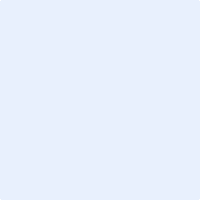 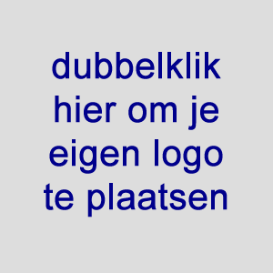 